「掛川城公園」における民間活力導入に係るアンケート調査（その２）回答票静岡県掛川市１　調査目的　　　掛川城公園の再整備に関して、再整備内容や事業手法等について、事業者の皆さまの御意見をお聞きするものです。本調査結果は、再整備内容や事業手法等の参考とさせていただき、更に市民の皆さまに喜んでいただけるよう再整備を進めていきたいと考えております。２　回答方法　別紙「「掛川城公園」における民間活力導入に係るアンケート調査（その２） 事業概要資料」（以下「事業概要資料」）を御確認の上、以下の各質問に対して該当する項目に☑印をつけていただくか、御記入をお願いいたします。　記入欄が不足する場合は、適宜追加し御記入ください。また、御回答いただける設問のみへの御回答で結構です。　アンケートは、本回答票に御記入いただきEメールにより御提出いただくか、下記アドレスよりweb上での御回答の入力をお願いいたします。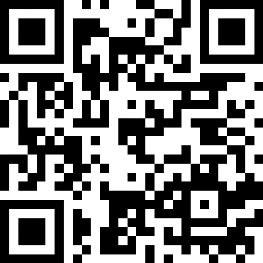 ３　留意事項御回答内容の取り扱い　ご回答いただいた内容は「１　調査目的」記載の目的でのみ活用し、今後の事業者公募における評価等には一切影響しません。アンケート結果の公表　アンケートの実施結果については、概要を市HP等で公表する場合があります。　個人情報及び企業名、企業ノウハウに係る内容は公表しません。　公表する場合は、貴社御回答に係る部分について貴社御担当者さまへ事前に公表内容を確認します。本市では、本事業を「Ｐａｒｋ－ＰＦＩ事業」により実施することを検討しています。本事業では、三の丸広場へカフェや子供向けの遊べる便益施設等の整備を検討するとともに、特定公園施設として、イベント広場を整備することを想定しています。　事業概要資料をご覧いただき、「Ｐａｒｋ－ＰＦＩ事業」の実現性（貴社が「Ｐａｒｋ－ＰＦＩ事業」により本事業を実施可能かどうか）について、貴社の御意見をお聞かせください。　＜問1-1で「１ 可能である」または「２ 条件によっては可能である」と回答された方＞実現するための諸条件・課題等がありましたらお聞かせください。　＜問1-1で「３ 不可能である」と回答された方＞不可能である理由について、お聞かせください。　貴社がカフェや子供向けの遊べる便益施設等を整備する場合の想定施設規模（施設用途、延べ面積、施設階数、利用者数、整備費用）について、貴社の意見をお聞かせください。　貴社がイベント広場を整備する場合の想定規模（整備イメージ、延べ面積、整備費用）について、貴社の意見をお聞かせください。問2-3　上記施設を整備する上での、課題等がありましたらお聞かせください。問3-1　初期投資費の回収期間（事業期間）として、どの程度期間が必要でしょうか。貴社の御意見をお聞かせください。問3-2　原則事業者の独立採算により実施する想定ですが、費用負担について貴社の御意見をお聞かせください。問3-3　本事業の募集開始から申請書受付までの期間として、どの程度期間が必要でしょうか。貴社の御意見をお聞かせください。問3-4　本事業の設計及び建設・開業までの必要期間として、どの程度期間が必要でしょうか。貴社の御意見をお聞かせください。問4-1　三の丸広場に便益施設等を整備した場合、同広場内に駐車場を併設することは難しいと想定しています。隣接する東側公有地を駐車場として利活用する可能性について、貴社の御意見をお聞かせください。問4-2 ＜問4-1で「２ 条件によっては駐車場として利活用したい」と回答された方＞その条件について、貴社の御意見をお聞かせください。問4-3　＜問4-1で「３ 併設する駐車場は不要」、「４　その他」と回答された方＞その理由について貴社の御意見をお聞かせください。問5-1　現時点における本事業への参加について貴社のお考えをお聞かせください。問5-2　＜問5-1で「２ 条件によっては参加したい」と回答された方＞その条件について貴社の御意見をお聞かせください。問5-3　＜問5-1で「３ 参加は難しい」、「４　その他」と回答された方＞その理由について貴社の御意見をお聞かせください。問5-4　本事業へ参加する場合、どのような参加形態が考えられるか貴社のお考えをお聞かせください。問5-5　その他本事業への参加形態について貴社の御意見があればお聞かせください。問5-6　本事業の事業者を募集するにあたっての条件や要望等がありましたら、自由に御意見をお聞かせください。問5-7　今後、本事業の事業化を進めていくために、本市に求める事項（本市からの情報提供、事業者募集等にあたり本市が事前に用意すべき資料・情報等）がありましたら、自由に御意見をお聞かせください。アンケート調査は以上です。御協力いただきありがとうございます。最後に、御記入いただいた御担当者さまの連絡先をお教えください。アンケートは、本回答票に御記入いただきEメールにより御提出いただくか、下記アドレスよりweb上での御回答の入力をお願いいたします。○本件問い合わせ先アンケート調査（その２） 及び 再整備について　　掛川市 協働環境部 文化・スポーツ振興課 文化政策係 石川・榑林　　　　TEL　　：０５３７－２１－１１２６　　　　FAX　　：０５３７－２１－１１６５　　　　E-mail：culture@city.kakegawa.shizuoka.jp令和４年11月７日（月）までに御回答をお願いいたします。本事業における整備施設について１可能である２条件によっては可能である３不可能である４わからない事業全体に係る諸条件・課題等：不可能である理由：本事業における整備内容について施設用途（カフェ、子供向けの遊べる便益施設等）：施設用途（カフェ、子供向けの遊べる便益施設等）：延べ面積：施設階数：利用者数：利用者数：整備費用：整備費用：整備イメージ（イベント広場）：延べ面積：整備費用：カフェや子供向けの遊べる便益施設等を整備するための課題等：特定公園施設として、イベント広場を整備するための課題等：事業期間・費用負担等について１５年～10年２10年～15年３15年～20年15年～20年４その他（その内容：　　　　　　　　　　　　　　　　　　　　　　　　　　　　）その他（その内容：　　　　　　　　　　　　　　　　　　　　　　　　　　　　）その他（その内容：　　　　　　　　　　　　　　　　　　　　　　　　　　　　）その他（その内容：　　　　　　　　　　　　　　　　　　　　　　　　　　　　）その他（その内容：　　　　　　　　　　　　　　　　　　　　　　　　　　　　）１事業者が全額投資し、事業期間内に回収することが可能である。２市の費用負担（一部）があれば、事業検討しやすい。３その他（その内容：　　　　　　　　　　　　　　　　　　　　　　　　　　　　）１２ヶ月程度２３ヶ月～４ヶ月３６ヶ月程度６ヶ月程度４その他（その内容：　　　　　　　　　　　　　　　　　　　　　　　　　　　　）その他（その内容：　　　　　　　　　　　　　　　　　　　　　　　　　　　　）その他（その内容：　　　　　　　　　　　　　　　　　　　　　　　　　　　　）その他（その内容：　　　　　　　　　　　　　　　　　　　　　　　　　　　　）その他（その内容：　　　　　　　　　　　　　　　　　　　　　　　　　　　　）１１年２１年６ヶ月３２年２年４その他（その内容：　　　　　　　　　　　　　　　　　　　　　　　　　　　　）その他（その内容：　　　　　　　　　　　　　　　　　　　　　　　　　　　　）その他（その内容：　　　　　　　　　　　　　　　　　　　　　　　　　　　　）その他（その内容：　　　　　　　　　　　　　　　　　　　　　　　　　　　　）その他（その内容：　　　　　　　　　　　　　　　　　　　　　　　　　　　　）４. 駐車場（東側公有地）について１東側公有地を駐車場として利活用したい２条件によっては駐車場として利活用したい３併設する駐車場は不要４その他利活用する条件：理由：５. 事業化に向けた御意向について１積極的に参加したい２条件によっては
参加したい３参加は難しい４その他参加する条件：理由：１貴社単独での参加２下請け企業やテナントでの参加３コンソーシアムメンバーでの参加４わからないわからないわからないわからないわからない貴社名御担当部署御担当者名連絡先住所〒電話番号FAX番号E-mail